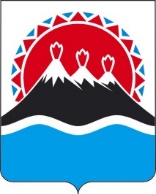 МИНИСТЕРСТВО ЭКОНОМИЧЕСКОГО РАЗВИТИЯКАМЧАТСКОГО КРАЯПРИКАЗПРИКАЗЫВАЮ:Внести в приложение к приказу Министерства экономического развития и торговли Камчатского края от 11.04.2017 № 148-П «Об утверждении Перечня местностей на территории Камчатского края, удаленных от сетей связи, где пользователи могут применять контрольно-кассовую технику в режиме, не предусматривающем обязательную передачу фискальных документов в налоговые органы в электронной форме через оператора фискальных данных» изменение, изложив его в редакции согласно приложению к настоящему приказу.Установить для исключенных населенных пунктов переходный период в течение 30 дней со дня вступления в силу настоящего приказа.Настоящий приказ вступает в силу по истечении 10 дней после дня его официального опубликования.Приложение к приказу Министерстваэкономического развития Камчатского краяПеречень местностей на территории Камчатского края, удаленных от сетей связи, где пользователи могут применять контрольно-кассовую технику в режиме, не предусматривающем обязательную передачу фискальных документов в налоговые органы в электронной форме через оператора фискальных данныхНа территории Елизовского муниципального района:село Ганалы;село Пиначево.2.      На территории Карагинского муниципального района:село Ильпырское;село Карага;село Кострома.3. На территории Олюторского муниципального района:село Апука;село Ачайваям;село Вывенка;село Корф;село Пахачи;село Средние Пахачи;село Хаилино.4. На территории Пенжинского муниципального района:село Аянка;село Манилы;село Оклан;село Парень;село Слаутное;село Таловка.5. На территории Соболевского муниципального района:поселок Ичинский.6. На территории Усть-Большерецкого муниципального района:поселок Паужетка;поселок Шумный;село Карымай.                                                                                                                                                                          ».[Дата регистрации] № [Номер документа]г. Петропавловск-КамчатскийО внесении изменения в приложение к приказу Министерства экономического развития и торговли Камчатского края от 11.04.2017 
№ 148-П «Об утверждении Перечня местностей на территории Камчатского края, удаленных от сетей связи, где пользователи могут применять контрольно-кассовую технику в режиме, не предусматривающем обязательную передачу фискальных документов в налоговые органы в электронной форме через оператора фискальных данных»Министр[горизонтальный штамп подписи 1]А.С. Гончаровот[REGDATESTAMP]№[REGNUMSTAMP]«Приложение к приказу Министерства экономического развития и  торговли Камчатского края от 11.04.2017 № 148-П